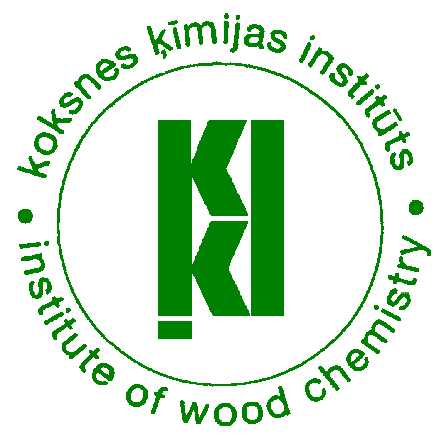 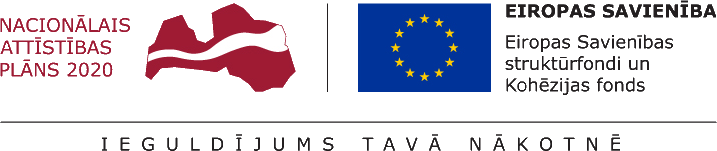 Iepirkums „Publisko iepirkumu likuma” 9. panta kārtībā“Latvijas Valsts koksnes ķīmijas institūta intelektuālā īpašuma komercializācijas stratēģijas izstrāde”(iepirkuma identifikācijas numurs – LV KĶI 2018/3-ERAF)NOLIKUMSApstiprināts   Iepirkumu komisijas       2018. gada 19. marta sēdēProtokols Nr. 20-2018Rīgā20181. Iepirkuma identifikācijas numurs: LV KĶI 2018/3-ERAFPasūtītājs: Pasūtītājs ir Latvijas Valsts koksnes ķīmijas institūts (LV KĶI), zinātniskās institūcijas reģistrācijas apliecība Nr. 181049. Pasūtītāja adrese: Dzērbenes iela 27, Rīga, LV – 1006. E-pasta adrese: koks@edi.lv.  Pasūtītāja rekvizīti: Nodokļu maksātāja reģ. Nr. LV 90002128378, 28.04.2006; Valsts kase, Konts: LV18TREL9154476000000; tālr. 67553063; fakss – 67550635.KomisijaIepirkuma procedūru veic ar rīkojumu par Latvijas Valsts koksnes ķīmijas institūta pastāvīgās iepirkuma komisijas izveidi 18.04.2017 Nr. 16 izveidotā Iepirkuma komisija (turpmāk – Komisija):Komisijas priekšsēdētājs – vadošais pētnieks Aivars Žūriņš;Komisijas priekšsēdētāja vietnieks – pētnieks Viesturs Zeltiņš;Komisijas locekļi:Zinātniskās padomes priekšsēdētājs Bruno Andersons; Direktors Uģis Cābulis;Komisijas sekretārs: direktora vietniece saimnieciskos jautājumos Iveta Ušacka. Kontaktpersona, kas pilnvarota sniegt paskaidrojumus par konkursa nolikumu:LV KĶI iepirkumu komisijas sekretāre I. Ušacka tel. 29161828;Kontaktpersona, kas pilnvarota sniegt paskaidrojumus par tehnisko specifikāciju:daļa: LV KĶI vadošais pētnieks J. Rižikovs, tel. 296650152, j.rizikovs@edi.lv;daļa LV KĶI vadošais pētnieks J. Vanags, tel. 29278987,  juris_vanags@edi.lv.Iepirkuma priekšmetsIepirkuma priekšmets ir: Latvijas Valsts koksnes ķīmijas institūta intelektuālā īpašuma komercializācijas stratēģijas izstrāde (CPV kodi: 79314000-8) saskaņā ar 2. pielikumā “Tehniskā specifikācija/Tehniskais un finanšu piedāvājums” noteiktajām prasībām. Iepirkums ir sadalīts 2 (divās) daļās:Pretendents iesniedz vienu piedāvājumu par vienu vai abām tehniskajā specifikācijā norādītajām daļām. Piedāvājumam ir pilnībā jāatbilst tehniskajai specifikācijai. Pretendents nav tiesīgs interpretēt, grozīt vai sašaurināt pasūtītāja minimālās prasības, kas noteiktas Tehniskajā specifikācijā. Pēc piedāvājumu iesniegšanas pretendents savu piedāvājumu grozīt nevar. Piedāvājuma variantus iesniegt nevar.Piedāvājumu iesniegšana Piedāvājumus iesniedz Rīgā, Dzērbenes ielā 27, LV KĶI sekretariātā (227. telpa) darba dienās no plkst. 8:30 - 17:00 līdz 2018. gada 03.aprīļa plkst. 11:00, personīgi vai atsūtot pa pastu. Pasta sūtījumam jābūt nogādātam šajā punktā norādītajā adresē līdz norādītajam termiņam. Piedāvājums, kas iesniegts pēc minētā termiņa, vērtēšanā nepiedalās un tiks atgriezts iesniedzējam.Piedāvājuma nodrošinājums: nav nepieciešams.Piedāvājuma noformēšana Piedāvājumā iekļautajiem dokumentiem jābūt skaidri salasāmiem, bez labojumiem. Piedāvājums jāsagatavo latviešu valodā, datordrukā. Citās valodās iesniegtajiem dokumentiem jāpievieno LR spēkā esošajos normatīvajos aktos noteiktajā kārtībā apliecināts tulkojums latviešu valodā. Piedāvājumā iekļautajiem dokumentiem ir jāatbilst Dokumentu juridiskā spēka likumam un MK noteikumiem Nr. 916 „Dokumentu izstrādāšanas un noformēšanas kārtība”. Pretendents iesniedz parakstītu piedāvājumu. Iesniedzot piedāvājumu, pretendents ir tiesīgs visu iesniegto dokumentu atvasinājumu un tulkojumu pareizību apliecināt ar vienu apliecinājumu (pie noteikuma, ja piedāvājums ir cauršūts vai caurauklots). Piedāvājumam jābūt cauršūtam (cauršūšanas vai caurauklošanas tehnoloģijai jānovērš iespēja aizvietot piedāvājuma lapas), lapām jābūt sanumurētām un to numerācijai jāatbilst pievienotajam satura rādītājam. Ja Pretendents pievieno piedāvājumam reklāmas materiālus, brošūras, katalogus u.c., kas nav cauršūti, uz katra klāt pievienotā materiāla norādāms Pretendenta nosaukums.Pretendentam piedāvājums jāiesniedz 2 (divos) eksemplāros–1 (viens) oriģināls, 1 (viena) kopija, uz piedāvājuma oriģināla vai kopijas attiecīgi norādot “ORIĢINĀLS” vai “KOPIJA”. Piedāvājumu var nogādāt pa pastu, kurjera pastu vai personiski.Piedāvājums jāiesniedz (jānogādā) tā, lai visi piedāvājumā iekļautie dati būtu aizsargāti - slēgtā aploksnē. Ja Piedāvājums netiks noformēts atbilstoši iepriekš minētajai prasībai, tas tiks atgriezts Pretendentam, to nereģistrējot. Uz aploksnes jānorāda sekojoša informācija: Latvijas Valsts koksnes ķīmijas institūtam,Dzērbenes iela 27, Rīga, LV 1006;Pretendenta nosaukums un adrese;Pretendenta kontaktinformācija (tālr, faksa Nr. e-pasta adrese)atzīme Iepirkumam “Iepirkuma nosaukums”;Konkursa identifikācijas Nr. LV KĶI 2018/____;atzīme “Neatvērt līdz ___.___.201_”. Pretendents sastāda piedāvājumu saskaņā ar nolikuma 2.pielikuma „Tehniskā specifikācija/ Tehniskais un finanšu piedāvājums” prasībām un dotajai veidnei. Pretendents var brīvi pievienot papildus materiālus par piedāvāto iepirkuma priekšmetu.Finanšu piedāvājumā piedāvātajā cenā jābūt iekļautām visām izmaksām, kas saistītas ar tehniskajā specifikācijā norādīto prasību izpildi, nodokļiem (izņemot PVN), nodevām, kā arī citām izmaksām līdz iepirkuma līguma izpildei. Piedāvājuma cenai jābūt izteiktai euro (EUR), piedāvājuma cena ir jāaprēķina un jānorāda ar precizitāti 2 (divas) zīmes aiz komata. Finanšu piedāvājums tiek sastādīts atbilstoši 2. pielikumā norādītajai formai. Pretendentam ir jānodrošina konkursa piedāvātās cenas nemainīgums visā iepirkuma līguma izpildes gaitā. Iespējamā inflācija, tirgus apstākļu maiņa vai jebkuri citi apstākļi nevar būt par pamatu cenu paaugstināšanai, šo procesu radītās sekas Pretendentam ir jāprognozē un jāaprēķina, sastādot finanšu piedāvājumu. 6. Pretendentu izslēgšanas noteikumi6.1. Pasūtītājs izslēdz pretendentu, kuram būtu piešķiramas līguma slēgšanas tiesības, no turpmākās dalības iepirkuma procedūrā, kā arī neizskata piedāvājumu Publisko iepirkumu likuma 9. panta 8. daļā noteiktajos gadījumos.6.2. Komisija pārbaudi par Pretendentu izslēgšanas gadījumu esamību veic kārtībā, kāda ir noteikta PIL 9. panta 9. daļā.7. Pretendentu kvalifikācijas prasības un piedāvājumā iekļaujamie dokumenti7.1. Pretendents ir reģistrēts, licencēts vai sertificēts atbilstoši reģistrācijas vai pastāvīgās dzīvesvietas valsts normatīvo aktu prasībām;7.2. pretendents pēdējo trīs (2015, 2016, 2017 un 2018 līdz piedāvājuma iesniegšanas brīdim) gadu laikā ir realizējis vismaz 1 (vienu) komercializācijas stratēģiju izstrādes projektu (prasība attiecas uz abām daļām).7.3.Prasības Pretendenta piesaistītajam personālam:7.3.1. Projekta vadītājs, kam ir augstākā izglītība (vēlams ekonomikā, finansēs vai biznesa vadībā) un pēdējo trīs gadu laikā (2015, 2016, 2017 un 2018 līdz piedāvājuma iesniegšanas brīdim) sekmīgi novadīts vismaz 1 (viens) projekts, kas saistīts ar komercializācijas stratēģiju izstrādi par eksperimentālas izstrādnes produktu (attiecas uz abām daļām);7.3.2. Biznesa analīzes eksperts, kam ir augstākā izglītība (ekonomikā, finansēs vai biznesa vadībā) un pēdējo trīs gadu laikā (2015, 2016, 2017 un 2018 līdz piedāvājuma iesniegšanas brīdim) sekmīgi novadīts vismaz 1 (viens) projekts, kas saistīts ar tirgus izpēti (attiecas uz abām daļām);7.3.3. Zinātniskais eksperts: Zinātniskais eksperts, kam ir doktora grāds ar biotehnoloģiju saistītā nozarē, piemēram, dabas zinātnēs vai inženierzinātnēs, kā arī pēdējo trīs gadu laikā (2015, 2016, 2017 un 2018 līdz piedāvājuma iesniegšanas brīdim) ir pieredze biotehnoloģijā un fermentācijas procesu kontrolē un vadībā (attiecas uz 2. daļu).7.4. Lai apliecinātu Pretendenta atbilstību Pasūtītāja noteiktajām kvalifikācijas prasībām, Pretendentam jāiesniedz šādi Pretendentu kvalifikācijas un atlases dokumenti:7.4.1. Ārvalstī reģistrētam pretendentam jāiesniedz kompetentas attiecīgās valsts institūcijas izsniegts dokuments, kas apliecina, ka pretendents ir reģistrēts atbilstoši tās valsts normatīvo aktu prasībām, ja attiecīgās valsts normatīvie tiesību akti paredz reģistrāciju un reģistrācijas dokumentu izsniegšanu. Par Latvijas Republikā reģistrēto pretendentu reģistrāciju atbilstoši normatīvo aktu prasībām iepirkuma komisija pārbaudīs Uzņēmuma reģistra datubāzē. Pretendentam, kas nav reģistrēts Komercreģistrā vai Uzņēmumu reģistrā (piemēram, saimnieciskās darbības veicēji), jāiesniedz dokuments, kas apliecina reģistrāciju vai piedāvājumā jāiekļauj Pretendenta brīvā formā sagatavota informācija par to, kurā publiski pieejamā datu bāzē Pasūtītājs var pārliecināties par Pretendenta reģistrāciju.7.4.2. Klientu atsauksmes vēstule, kas atbilst Nolikuma 7.2. punktā noteiktajām prasībām.7.4.3. Lai apliecinātu pretendenta piesaistītā personāla pieredzi realizētajos projektos un atbilstību 7.3. punktā minētajām prasībām, pretendents iesniedz nolikuma 7.3. punktā minētā personāla CV un izglītību apliecinošo dokumentu kopijas.7.4.4. Pretendents piedāvājumā iekļauj apliecinājumus, kas sagatavoti atbilstoši 5. pielikumā norādītajai formai,  par Nolikuma 7.3. punktā minētā personāla realizētajiem projektiem, iekļaujot informāciju par projekta nosaukumu, realizācijas laiku un pasūtītāju.7.4.5. Piedāvājumā iekļauj informāciju par iepirkuma līguma daļu, ko piegādātājs paredzējis nodot apakšuzņēmējiem  atbilstoši 3. pielikumā norādītajai formai (ja attiecināms).7.4.6. Piedāvājumā jāiekļauj aizpildītus 1. un 2. pielikumu pēc šī nolikuma veidlapu paraugiem.7.4.7. Ja piedāvājumu iesniedz fizisko vai juridisko personu apvienība jebkurā to kombinācijā, piedāvājumā jānorāda persona, kura pārstāv piegādātāju apvienību konkursā, kā arī katras personas atbildības apjoms.7.4.8. Ja Pretendents savas kvalifikācijas atbilstības apliecināšanai balstās uz citu personu iespējām, Pretendentu atlasei papildus jāiesniedz šādi dokumenti:7.4.8.1. Personas, uz kuras iespējām Pretendents balstās, Nolikuma 7.4.1. punktā noteiktā informācija;7.4.8.2. Personas, uz kuras iespējām Pretendents balstās, apliecinājums vai vienošanās par nepieciešamo resursu nodošanu piegādātāja rīcībā. Piegādātājs, lai apliecinātu profesionālo pieredzi vai pasūtītāja prasībām atbilstoša personāla pieejamību, var balstīties uz citu personu iespējām tikai tad, ja šīs personas sniegs pakalpojumus, kuru izpildei attiecīgās spējas ir nepieciešamas.8. Informācijas apmaiņa8.1. Ja piegādātājs ir laikus pieprasījis papildu informāciju par iepirkuma nolikumā iekļautajām prasībām, pasūtītājs to sniedz trīs darbdienu laikā, bet ne vēlāk kā četras dienas pirms piedāvājumu iesniegšanas termiņa beigām. Pretendenti pieprasījumus par paskaidrojumiem iesniedz pa faksu 67550635, vai e-pastu koks@edi.lv, vai pa pastu Dzērbenes 27, Rīga, LV-1006.8.2. Pasūtītājs nodrošina brīvu un tiešu elektronisko pieeju iepirkuma procedūras dokumentiem institūta mājaslapā www.kki.lv sadaļā „Iepirkumi”.8.3. Iepirkumu komisija papildus informāciju, kas ir saistīta ar šo iepirkumu, publicē savā mājaslapā: www.kki.lv sadaļā „Iepirkumi”.8.4. Pretendentam ir pienākums sekot informācijai, kas tiks publicēta LV KĶI mājaslapā www.kki.lv sadaļā „Iepirkumi” sakarā ar šo konkursu. 9. Piedāvājumu vērtēšana9.1. Iepirkumu komisija pārbaudīs piedāvājumu atbilstību šī Nolikuma prasībām. Neatbilstoši piedāvājumi no tālākas vērtēšanas tiks izslēgti. 9.2. Komisija izslēdz Pretendentu, kuram būtu piešķiramas līguma slēgšanas tiesības, no dalības iepirkuma procedūrā jebkurā no PIL 9. panta astotajā daļā noteiktajiem izslēgšanas gadījumiem.9.3.	Komisija pārbaudi par Pretendentu izslēgšanas gadījumu esamību veic kārtībā, kāda ir noteikta PIL 9. panta devītajā daļā.9.4. No prasībām atbilstošiem piedāvājumiem izvēlēsies saimnieciski visizdevīgāko piedāvājumu ar viszemāko cenu katrā iepirkuma daļā. Ja Komisija konstatē, ka vairāku Pretendentu piedāvājumu izvērtējums atbilstoši izraudzītajam piedāvājuma izvēles kritērijam ir vienāds, tā izvēlas piedāvājumu, kuru iesniedzis Pretendents, kurš ir nacionāla līmeņa darba devēju organizācijas biedrs un ir noslēdzis koplīgumu ar arodbiedrību, kas ir nacionāla līmeņa arodbiedrības biedre (ja piedāvājumu iesniegusi personālsabiedrība vai personu apvienība, koplīgumam jābūt noslēgtam ar katru personālsabiedrības biedru un katru personu apvienības dalībnieku). 9.5. Ja uz pretendentiem neattieksies nolikuma 9.4.punktā norādītie izvēles kritēriji, Pasūtītājs organizēs izlozi, uz kuru tiks uzaicināti tie Pretendenti, kuru iesniegtie finanšu piedāvājumi ir vienādi un iepirkuma procedūrā atzīstami par saimnieciski visizdevīgākajiem piedāvājumiem.9.6.	Gadījumā, ja Pretendenti neierodas uz izlozi, izloze notiek bez Pretendentu klātbūtnes.9.7.Pasūtītājs informēs visus pretendentus par iepirkumā izraudzīto pretendentu vai pretendentiem trīs darbdienu laikā pēc lēmuma pieņemšanas, kā arī mājas lapā www.kki.lv sadaļā „Iepirkumi” publicēs iepirkumu komisijas pieņemto lēmumu.10. Līguma nosacījumi:10.1. Iepirkuma līgums tiek slēgts PIL 9. panta 15. daļā noteiktajā kārtībā.10.2. Līguma projekts pievienots pielikumā Nr. 4.10.3. Līguma izpildes termiņš: ne vairāk kā 8 (astoņu) nedēļu laikā no līguma spēkā stāšanās dienas, bet ne vēlāk kā līdz 16.07.2018.Pielikums Nr. 1Iepirkuma Nr. LV KĶI 2018/3-ERAFNolikumamPIETEIKUMS DALĪBAI IEPIRKUMA PROCEDŪRĀIepirkums „Publisko iepirkumu likuma” 9. panta kārtībāLatvijas Valsts koksnes ķīmijas institūta intelektuālā īpašuma komercializācijas stratēģijas izstrāde(Nr. LV KĶI 2018/3-ERAF)	Ar šī pieteikuma iesniegšanu apliecinām savu dalību iepirkumā „Latvijas Valsts koksnes ķīmijas institūta intelektuālā īpašuma komercializācijas stratēģijas izstrāde”, iepirkuma Nr. LV KĶI 2018/3-ERAF.  Apliecinām, ka:esam iepazinušies ar iepirkuma procedūras dokumentāciju un piekrītam visiem tajā minētajiem noteikumiem, tie ir skaidri un saprotami, iebildumu un pretenziju pret tiem nav; neesam ieinteresēti nevienā citā piedāvājumā, kas iesniegti šajā iepirkumu procedūrā;ja pasūtītājs izvēlēsies šo piedāvājumu apņemamies slēgt iepirkuma līgumu un pildīt visus līguma nosacījumus;visa iesniegtā informācija ir patiesa.Ja pieteikumu dalībai iepirkuma procedūrā paraksta pretendenta pilnvarotā persona, tad piedāvājumam jāpievieno pilnvaras oriģināls vai kopija.Pielikums Nr. 2Iepirkuma Nr. LV KĶI 2018/3-ERAFNolikumamTEHNISKĀ SPECIFIKĀCIJA/TEHNISKAIS UN FINANŠU PIEDĀVĀJUMS (jāiesniedz par katru daļu atsevišķi)Latvijas Valsts koksnes ķīmijas institūta intelektuālā īpašuma komercializācijas stratēģijas izstrāde daļaProjekta „Ekoloģiskas suberīnskābes saturošas koksnes kompozītmateriālu saistvielas iegūšanas tehnoloģijas komercializācija” komercializācijas stratēģijas izstrādePretendenta nosaukums: 	_______________________________________Reģistrācijas numurs un datums:	_______________________________________Juridiskā adrese:	_______________________________________Vispārīgā informācija.Pretendentam piedāvājums jāiesniedz par visu tehniskajā specifikācijā norādīto apjomu.Konkursa mērķis ir iepirkuma līguma slēgšana Latvijas Valsts Koksnes ķīmijas institūta (LVKĶI) līdzekļu racionālai izmantošanai, izvēloties komercializācijas stratēģijas izstrādes piedāvājumu ar viszemāko cenu, projektā „Ekoloģiskas suberīnskābes saturošas koksnes kompozītmateriālu saistvielas iegūšanas tehnoloģijas komercializācija” ar identifikācijas numuru KC-PI-2017/41, kas tiek īstenots 1.1.1.4. pasākuma 1.2.1. specifiskā atbalsta mērķa “Palielināt privātā sektora investīcijas P&A” 1.2.1.2. pasākuma “Atbalsts tehnoloģiju pārneses sistēmas pilnveidošanai” un 2017. gada 2. maijā ar LIAA noslēgtā līguma Nr. KC-L-2017/7 ietvaros.Pretendentam jāveic tehniski ekonomiskās priekšizpētes izstrāde saskaņā ar šajā nolikuma sadaļā ietverto metodiku un jānodrošina pilnīga izstrādātā nodevuma atbilstība katram metodikā ietvertajam nosacījumam.VISPĀRĒJS APRAKSTS UN IEPIRKUMA PRIEKŠMETS: Latvijas Valsts Koksnes ķīmijas institūtā (LVKĶI) ERAF projekta “Bioloģiski aktīvu vielu un polimērmateriālu izejvielu iegūšana no bērza mizu pārpalikumiem”, līguma Nr. 2010/0289/2DP/2.1.1.1.0/10/APIA/VIAA/058 ietvaros tika uzsākti vispārīgi pētījumi par bērza tāsī esošo komponentu – ekstraktvielu un suberīnskābju iegūšanas un pielietošanas iespējām. Iepriekš minētā ERAF projekta ietvaros tika sagatavots un 20.07.2015. saņemts Latvijas patents LV 15031 A “Kokskaidu plātņu izgatavošanas paņēmiens bez formaldehīda izmantošanas”, kur autori ir LVKĶI darbinieki - Jānis Zandersons (Projekta vadītājs, Vadošais pētnieks), Jānis Rižikovs (pētnieks – eksperimentu veikšana un rezultātu apkopošana), Aigars Pāže (asistents – saistvielas pagatavošana), Ausma Tardenaka (pētniece – ķīmisko analīžu veikšana) un Baiba Spince (pētniece –  analītiķis, instrumentālo analīžu veikšana).LVKĶI kā vienīgajai institūcijai ir tiesības pētījumu pamatā esošo intelektuālo īpašumu izmantot tālāku pētījumu veikšanai un komercializācijai. 1.2.1. specifiskā atbalsta mērķa „Palielināt privātā sektora investīcijas P&A” 1.2.1.2. pasākums „Atbalsts tehnoloģiju pārneses sistēmas pilnveidošanai” projekta „ Ekoloģiskas suberīnskābes saturošas koksnes kompozītmateriālu saistvielas iegūšanas tehnoloģijas komercializācija” (turpmāk – Projekts) ietvaros ir plānots izstrādāt produkta Intelektuālā īpašuma komercializācijas stratēģiju balstoties uz LVKĶI izstrādātās tehniski ekonomiskās priekšizpētes (TEP) datiem un savstarpēju komunikāciju starp Pasūtītāju un Izpildītāju.Iepirkuma priekšmets ir minētā produkta komercializācijas stratēģijas izstrāde.CPV nomenklatūras kods: 79314000-8 (Priekšizpēte); Projektu līdzfinansē Eiropas Reģionālās Attīstības Fonds.DARBA UZDEVUMSDarba uzdevums sastāv no produkta komercializācijas stratēģijas izstrādes.Pretendentam jāveic tehniski komercializācijas stratēģijas izstrāde saskaņā ar šajā nolikuma sadaļā ietverto metodiku un jānodrošina pilnīga izstrādātā nodevuma atbilstība katram metodikā ietvertajam nosacījumam.Ar šo apstiprinu un garantēju:1.	Sniegto ziņu patiesumu un precizitāti;2.	Ka piedāvājuma cenā ietvertas visas izmaksas, kas saistītas ar pakalpojuma sniegšanu, nodokļi (izņemot PVN) un nodevas.3.	Pakalpojums tiks veikts atbilstoši Līguma un Tehniskajā specifikācijā noteiktajām prasībām, ievērojot normatīvajos aktos noteiktās prasības.Amatpersona (pretendenta pilnvarotā persona):vārds, uzvārds		amats		paraksts	/z.v./2018. gada ____.____________Latvijas Valsts koksnes ķīmijas institūta intelektuālā īpašuma komercializācijas stratēģijas izstrādeDaļaProjekta „Mikroorganismu augšanas kontrole ar mākslīgām inteliģentām sistēmām” komercializācijas stratēģijas izstrādePretendenta nosaukums: 	_______________________________________Reģistrācijas numurs un datums:	_______________________________________Juridiskā adrese:	_______________________________________Vispārīgā informācija.Pretendentam piedāvājums jāiesniedz par visu tehniskajā specifikācijā norādīto apjomu.Konkursa mērķis ir iepirkuma līguma slēgšana Latvijas Valsts Koksnes ķīmijas institūta (LVKĶI) līdzekļu racionālai izmantošanai, izvēloties komercializācijas stratēģijas izstrādes piedāvājumu ar viszemāko cenu, projektā „Mikroorganismu augšanas kontrole ar mākslīgām inteliģentām sistēmām” ar identifikācijas numuru KC-PI-2017/66, kas tiek īstenots 1.1.1.4. pasākuma 1.2.1. specifiskā atbalsta mērķa “Palielināt privātā sektora investīcijas P&A” 1.2.1.2. pasākuma “Atbalsts tehnoloģiju pārneses sistēmas pilnveidošanai” un 2017. gada 2. maijā ar LIAA noslēgtā līguma Nr. KC-L-2017/7 ietvaros.Pretendentam jāveic tehniski ekonomiskās priekšizpētes izstrāde saskaņā ar šajā nolikuma sadaļā ietverto metodiku un jānodrošina pilnīga izstrādātā nodevuma atbilstība katram metodikā ietvertajam nosacījumam.VISPĀRĒJS APRAKSTS UN IEPIRKUMA PRIEKŠMETS: Komercializācijas projekts ir vērsts uz biotehnoloģijas nozari, kura nodarbojas ar mikroorganismu izcelsmes produktu ražošanu. Pateicoties gēnu inženierijas attīstībai, palielinās arī mikroorganismu izmantošanas iespējas cilvēces vajadzībām pieprasītāku produktu ieguvē. Lai šīs iespējas varētu pilnībā apgūt, ir nepieciešamas metodes, kuras veicinātu operatīvāku kultivācijas tehnoloģiju izstrādi bioreaktoros. Viens no lielākajiem izaicinājumiem biotehnoloģijā ir mikroorganismu fermentācijas procesa kontrole un vadība. Tradicionālo procesa kontroles metožu izmantošana bieži vien nenodrošina optimālu procesa norisi, jo mikroorganismu augšana un metabolisms ir specifiski un zināmā mērā grūti prognozējami. Turklāt, atkarībā no ražošanas procesā iegūstamā produkta dabas, tā specifiskie fermentācijas procesa vadības algoritmi un parametri var būt atšķirīgi no jebkura cita fermentācijas procesa, kas padara minēto problēmu par individuālu katram atsevišķam gadījumam. Mēs esam radījuši alternatīvu pieeju, kura dod iespēju pielietot matemātiskos modeļus biotehnoloģisko procesu kontrolei, lietotājam draudzīgā un ergonomiskā izpildījumā.Tehnoloģiju pārneses projekta pamatā ir iepriekš veiktu pētniecības projektu rezultāti, kuri tika iegūti ERAF projektā ID: 2013/0041/2DP/2.1.1.1.0/13/APIA/VIAA/025 – „Augstvērtīgu produktu ieguves izpēte, izmantojot mikroaļģu kultivāciju laboratorijas un pilota mērogā fotobioreaktoros” ietvaros. Tiesības uz projekta īstenošanas laikā iegūto intelektuālo īpašumu un to izmantošanu tālāku pētījumu veikšanai, kā arī intelektuālā īpašuma atsavināšanu, piederēs tikai Latvijas Valsts koksnes ķīmijas institūtam.Projekta mērķis atbilst RIS3 (Nozares ar nozīmīgu horizontālo ietekmi un ieguldījumu tautsaimniecības transformācijā) noteiktajam tautsaimniecības transformācijas virzienam - biomedicīna, medicīnas tehnoloģijas, biofarmācija un biotehnoloģijas,  jo projekts paredz mikroorganismu kultivācijas tehnoloģiju radīšanu un pilnveidošanu, kas tieši attiecas uz biotehnoloģijas pielietojumiem.1.2.1. specifiskā atbalsta mērķa „Palielināt privātā sektora investīcijas P&A” 1.2.1.2. pasākums „Atbalsts tehnoloģiju pārneses sistēmas pilnveidošanai” projekta „ Mikroorganismu augšanas kontrole ar mākslīgām inteliģentām sistēmām” (turpmāk – Projekts) ietvaros ir plānots izstrādāt produkta Intelektuālā īpašuma komercializācijas stratēģiju balstoties uz LVKĶI izstrādātās tehniski ekonomiskās priekšizpētes (TEP) datiem un savstarpēju komunikāciju starp Pasūtītāju un Izpildītāju.Iepirkuma priekšmets ir minētā produkta komercializācijas stratēģijas izstrāde.CPV nomenklatūras kods: 79314000-8 (Priekšizpēte)Projektu līdzfinansē Eiropas Reģionālās Attīstības Fonds.DARBA UZDEVUMSDarba uzdevums sastāv no produkta komercializācijas stratēģijas izstrādes.Pretendentam jāveic tehniski komercializācijas stratēģijas izstrāde saskaņā ar šajā nolikuma sadaļā ietverto metodiku un jānodrošina pilnīga izstrādātā nodevuma atbilstība katram metodikā ietvertajam nosacījumam.Ar šo apstiprinu un garantēju:1.	Sniegto ziņu patiesumu un precizitāti;2.	Ka piedāvājuma cenā ietvertas visas izmaksas, kas saistītas ar pakalpojuma sniegšanu, nodokļi (izņemot PVN) un nodevas.3.	Pakalpojums tiks veikts atbilstoši Līguma un Tehniskajā specifikācijā noteiktajām prasībām, ievērojot normatīvajos aktos noteiktās prasības.Amatpersona (pretendenta pilnvarotā persona):vārds, uzvārds		amats		paraksts	/z.v./2018. gada ____.____________Pielikums Nr. 3Iepirkuma Nr. LV KĶI 2018/3-ERAFNolikumamInformācija par apakšuzņēmējiem: (ja attiecināms)Papildus jānorāda, vai sarakstā iekļautās personas ir klasificējamas kā mazie vai vidējie uzņēmumi!Pretendenta pilnvarotās personas paraksts: ___________________________________________Pielikums Nr. 4Iepirkuma Nr. LV KĶI 2018/3-ERAFNolikumamPielikums Nr. 5Iepirkuma Nr. LV KĶI 2018/3-ERAFNolikumamIESAISTĪTĀ PERSONĀLA APLIECINĀJUMS*Daļa Nr. ___Nosaukums*Informācija atsevišķa dokumenta veidā jāsagatavo par katru piesaistīto speciālistu.Ar šo es, parakstot šo iesaistītā personāla apliecinājumu, apliecinu, ka:augstākminētais patiesi atspoguļo manu pieredzi un kvalifikāciju;piekrītu piedalīties iepirkumā „Latvijas Valsts koksnes ķīmijas institūta intelektuālā īpašuma komercializācijas stratēģijas izstrāde” Nr. LV KĶI 2018/3-ERAF, un gadījumā, ja pretendenta nosaukums, reģistrācijas numurs, tiks atzīts par iepirkuma uzvarētāju un ar viņu tiks noslēgts līgums, apņemos iesniegtā piedāvājuma ietvaros izpildīt attiecīgā speciālista pienākumus;būšu pieejams piedāvājumā norādīto uzdevumu izpildei no līguma parakstīšanas dienas līdz pieņemšanas - nodošanas akta parakstīšanas dienai.	__________________________ / paraksts, datums/__________________________ / Pretendenta pārstāvja paraksts/Daļas Nr.NosaukumsPlānotā līgumcenaEUR bez PVN1. daļaProjekta „Ekoloģiskas suberīnskābes saturošas koksnes kompozītmateriālu saistvielas iegūšanas tehnoloģijas komercializācija” komercializācijas stratēģijas izstrāde10 000.002. daļaProjekta „Mikroorganismu augšanas kontrole ar mākslīgām inteliģentām sistēmām” komercializācijas stratēģijas izstrāde10 000.00Kopā:Kopā:20 000.00Informācija par pretendentuInformācija par pretendentuInformācija par pretendentuInformācija par pretendentuPretendenta nosaukums:Reģistrācijas numurs un datums:Juridiskā adrese:Pasta adrese:Tālrunis:Fakss:E-pasta adrese:Atbilstība mazā vai vidējā uzņēmuma statusamAtbilstība mazā vai vidējā uzņēmuma statusamAtbilstība mazā vai vidējā uzņēmuma statusamAtbilstība mazā vai vidējā uzņēmuma statusamFinanšu rekvizītiFinanšu rekvizītiFinanšu rekvizītiFinanšu rekvizītiKredītiestādes nosaukums:Kredītiestādes kods:Konta numurs:Informācija par pretendenta kontaktpersonu Informācija par pretendenta kontaktpersonu Informācija par pretendenta kontaktpersonu Informācija par pretendenta kontaktpersonu Vārds, uzvārds:Ieņemamais amats:Tālrunis:Fakss:E-pasta adrese:Paraksttiesīgās personas paraksts:________________________________Vārds, uzvārds:________________________________Ieņemamais amats:________________________________Datums:________________________________                                                           Z.V.Nr.p.k.Pasūtītāja prasībasPretendenta piedāvājums(pretendents precīzi norāda  atbilstību katrai konkrētai tehniskās specifikācijas punkta/apakšpunkta prasībai, piemēram, norādot „nodrošināsim” vai citādi raksturojot savas spējas izpildīt attiecīgo tehniskās specifikācijas prasību)AtbildīgaisPakalpojuma cena EUR bez PVN1.Komercializācijas stratēģija ir konkrēta produkta apraksts, kurā tiek atainoti secīgi soļi produkta attīstīšanai no koncepcijas līdz ieviešanai tirgū, kā arī izvēle starp rūpnieciskā īpašuma izmantošanas tiesību piešķiršanu citai personai (licences līgums, patenta pārdošana) vai jauna komersanta veidošanu uz zinātniskās izstrādnes bāzes, un ieteikts, kāda informācija jāsagatavo, kā iegūt potenciālo licenciātu vai investīciju fondu uzmanību un piedāvāt tiem produktu.Komercializācijas stratēģijā iekļaujamā informācija neaprobežojas ar šajā materiālā norādītajiem jautājumiem.2.Vienas lapas biznesa plāna izstrāde	•	Sagatavo, piemēram, Lean Canvas formu vai kādu citu formu pēc izvēles (aizpilda pēc tam, kad citas daļas ir pabeigtas)3.Vispārīga informācija (apkopojums) par tehnoloģiju no TEP	•	Balstoties uz LVKĶI iepriekš veikto tehniski ekonomisko priekšizpēti, norāda svarīgāko informāciju par produkta pielietojumu, attīstības stadiju, priekšrocībām un komercializācijas secinājumiem4.Komanda	Apraksta:•	Kas ir nepieciešams (kādi cilvēki, kompetences)•	Esošo komandu (līdzšinējā pieredze un rezultāti)•	Kas pietrūkst (kādi cilvēki, kompetences)•	Kā un kur to var iegūt5.Intelektuālā īpašuma tiesību aizsardzība mērķa tirgos	Apraksta:•	Intelektuālā īpašuma tiesību pašreizējo statusu (īpašumtiesības, izgudrotāji un informācija par rūpnieciskā īpašuma tiesību objektiem)•	Intelektuālā īpašuma tiesību aizsardzības stratēģiju (pamatojums mērķa tirgus valstīm, aizsardzības nepieciešamība)•	Problēmjautājumus, kas saistīti ar īpašumtiesībām, darbības brīvību6.Tirgus analīze	•	Veic produkta  iespējamo darbības jomu plašāku izpēti (tendences, tirgus izmērs, ģeogrāfiskais aspekts utml.) un mērķa tirgus izvēli. Kopīgi ar Pasūtītāja pārstāvjiem apmeklē vismaz 3 (trīs) līmēto koksnes izstrādājumu ražotājus, kuriem varētu būt interese par projekta izstrādes rezultātu. Apmeklējumā jāveic aptauja, lai noskaidrotu mērķu auditorijas pārstāvju intereses saistībā ar dotā projekta produktu, kā arī lai apzinātu potenciālās vajadzības un prasības topošajam produktam. Balstoties uz apmeklējumos un citas avotos iegūto informāciju veic analīzi par pieprasījuma attīstības tendencēm saistībā ar dabīgo saistvielu izmantošanu līmēto koksnes izstrādājumu ražošanā.     •	Apraksta klientu vajadzības (potenciālo klientu profils, segments un pieprasījuma analīze)•	Apraksta konkurentus (apraksts par pašreizējiem/jauniem produktiem, iespējamiem konkurentiem un to stratēģijām) un pamato ar ko atšķiras Pasūtītāja piedāvātais risinājums.7.Komercializācijas stratēģijas izvēle	•	Apraksta veikto izvēli starp rūpnieciskā īpašuma izmantošanas tiesību piešķiršanu citai personai (licences līgums, patenta pārdošana) vai jauna komersanta veidošanu uz zinātniskās izstrādnes bāzes8.Finanšu plāns un ieņēmumi	Sniedz informāciju par:•	Kopējo nepieciešamo budžetu•	Pasākuma ietvaros pieejamo finansējums un tā izlietojumu•	Naudas plūsmu (ieņēmumi un izdevumi projekta īstenošanas laikā - pa mēnešiem un līdz produkta komercializēšanai - pa gadiem)•	Ieguldījumu atdevi un efektivitāti (cik lielu labumu pētniecības organizācija gūs no produkta komercializēšanas)•	Galvenajiem termiņiem un būtiskākajiem atskaites punktiem (projekta īstenošanas laikā)9.Riska analīze	•	Veic projekta risku uzskaitījumu (produkta attīstības riski, projekta vadības riski, tirgus riski, finanšu riski un citi iespējamie riski)•	Izstrādā Rīcības plānu risku samazināšanai un alternatīvu plānu  būtiskāko risku iestāšanās gadījumā. 10.Tehnoloģijas attīstīšanas un komercializēšanas secīgi soļi 	•	Izstrādā komercializācijas ceļa karti (ieteicamais plāns) atbilstoši projekta budžetam, attiecināmām izmaksām un atbalstāmajām darbībām (stratēģijas izstrādātājiem jāiepazīstas ar MK noteikumiem Nr.692, ietverot informāciju par•	Trīs potenciāliem licenciātiem vai investoriem•	Licenciātu un investoru uzrunāšanas un pārdošanas aktivitātēm •	Tirgus reakcijas analīzi (atgriezeniskās saites saņemšana no uzrunātajiem komersantiem)11.Komercializācijas stratēģija jāiesniedz latviešu un angļu valodā 2 eksemplāros papīra versijā un 1 eksemplārā elektroniskajā datu nesējā (t.sk. teksta un aprēķinu daļām jābūt modificējamā formātā, attiecīgi *.doc un *.xlsx vai analoģiskā formātā).12.Veicot Darbus, Pretendentam ir cieši jāsadarbojas ar LV KĶI projekta izpildē iesaistītajiem darbiniekiem, kā arī papildus pretendentam piedāvājumā jāiekļauj  veicamo darbu izpildes apraksts ar analīzi par nepieciešamo informāciju un tās sniegšanas laikiem (t.sk. skaidri identificējot no LV KĶI nepieciešamo informāciju), kā arī sagaidāmajiem riskiem un to mazināšanas pasākumiem.13.Pretendentam piedāvājumā jāiekļauj konkrēts līguma izpildes laika grafiks (ar precizitāti 1 nedēļa), ietverot piedāvāto interviju skaitu, iekļaujot vismaz 3 (trīs) intervijas, kā arī laikus ar visām darbu apjomā iekļautajām un citām pusēm, interviju saraksts un saturs.Kopējā pakalpojuma cena EUR bez PVNKopējā pakalpojuma cena EUR bez PVNKopējā pakalpojuma cena EUR bez PVNPVNPVNPVNKopējā pakalpojuma cena EUR ar PVNKopējā pakalpojuma cena EUR ar PVNKopējā pakalpojuma cena EUR ar PVNPakalpojuma veikšanas termiņš:Ne vairāk kā 8 (astoņu) nedēļu laikā no līguma spēkā stāšanās dienas, bet ne vēlāk kā līdz 16.07.2018.Līguma izpildes vieta:Dzērbenes 27, Rīga, LV 1006Dzērbenes 27, Rīga, LV 1006Dzērbenes 27, Rīga, LV 1006Nr.p.k.Pasūtītāja prasībasPretendenta piedāvājums(pretendents precīzi norāda  atbilstību katrai konkrētai tehniskās specifikācijas punkta/apakšpunkta prasībai, piemēram, norādot „nodrošināsim” vai citādi raksturojot savas spējas izpildīt attiecīgo tehniskās specifikācijas prasību)AtbildīgaisPakalpojuma cena EUR bez PVN1.Komercializācijas stratēģija ir konkrēta produkta apraksts, kurā tiek atainoti secīgi soļi produkta attīstīšanai no koncepcijas līdz ieviešanai tirgū, kā arī izvēle starp rūpnieciskā īpašuma izmantošanas tiesību piešķiršanu citai personai (licences līgums, patenta pārdošana) vai jauna komersanta veidošanu uz zinātniskās izstrādnes bāzes, un ieteikts, kāda informācija jāsagatavo, kā iegūt potenciālo licenciātu vai investīciju fondu uzmanību un piedāvāt tiem produktu.Komercializācijas stratēģijā iekļaujamā informācija neaprobežojas ar šajā materiālā norādītajiem jautājumiem.2.Vienas lapas biznesa plāna izstrāde	•	Sagatavo, piemēram, Lean Canvas formu vai kādu citu formu pēc izvēles (aizpilda pēc tam, kad citas daļas ir pabeigtas)3.Vispārīga informācija (apkopojums) par tehnoloģiju no TEP	•	Balstoties uz LVKĶI iepriekš veikto tehniski ekonomisko priekšizpēti, norāda svarīgāko informāciju par produkta pielietojumu, attīstības stadiju, priekšrocībām un komercializācijas secinājumiem4.Komanda	Apraksta:•	Kas ir nepieciešams (kādi cilvēki, kompetences)•	Esošo komandu (līdzšinējā pieredze un rezultāti)•	Kas pietrūkst (kādi cilvēki, kompetences)•	Kā un kur to var iegūt5.Intelektuālā īpašuma tiesību aizsardzība mērķa tirgos	Apraksta:•	Intelektuālā īpašuma tiesību pašreizējo statusu (īpašumtiesības, izgudrotāji un informācija par rūpnieciskā īpašuma tiesību objektiem)•	Intelektuālā īpašuma tiesību aizsardzības stratēģiju (pamatojums mērķa tirgus valstīm, aizsardzības nepieciešamība)•	Problēmjautājumus, kas saistīti ar īpašumtiesībām, darbības brīvību, kā arī analizēt situāciju attiecībā uz intelektuālo īpašumu, ja, piemēram, produkta ieviešanas jauninājums ir algoritms. Apskatīt arī citas iespējamās intelektuālā īpašuma specifiskas situācijas dotā projekta kontekstā.6.Tirgus analīze	•	Veic produkta  iespējamo darbības jomu plašāku izpēti (tendences, tirgus izmērs, ģeogrāfiskais aspekts utml.) un mērķa tirgus izvēli. Kopīgi ar Pasūtītāja pārstāvjiem apmeklē vismaz 3 (trīs) biotehnoloģiska produktu ražotājus, kuriem varētu būt interese par projekta izstrādes rezultātu. Apmeklējumā jāveic aptauja, lai noskaidrotu mērķu auditorijas pārstāvju intereses saistībā ar dotā projekta produktu, kā arī lai apzinātu potenciālās vajadzības un prasības topošajam produktam. Balstoties uz apmeklējumos un citas avotos iegūto informāciju veic analīzi par pieprasījuma attīstības tendencēm saistībā ar mikroorganismu augšanas kontroli un vadību, pielietojot mākslīgi inteliģentas sistēmas.     Analizēt kopīgo un atšķirīgo dotā projekta rezultāta pielietojumiem dažādu biotehnoloģisko produktu ražošanā. •	Apraksta klientu vajadzības (potenciālo klientu profils, segments un pieprasījuma analīze)•	Apraksta konkurentus (apraksts par pašreizējiem/jauniem produktiem, iespējamiem konkurentiem un to stratēģijām) un pamato ar ko atšķiras Pasūtītāja piedāvātais risinājums.7.Komercializācijas stratēģijas izvēle	•	Apraksta veikto izvēli starp rūpnieciskā īpašuma izmantošanas tiesību piešķiršanu citai personai (licences līgums, patenta pārdošana) vai jauna komersanta veidošanu uz zinātniskās izstrādnes bāzes8.Finanšu plāns un ieņēmumi	Sniedz informāciju par:•	Kopējo nepieciešamo budžetu•	Pasākuma ietvaros pieejamo finansējums un tā izlietojumu•	Naudas plūsmu (ieņēmumi un izdevumi projekta īstenošanas laikā - pa mēnešiem un līdz produkta komercializēšanai - pa gadiem)•	Ieguldījumu atdevi un efektivitāti (cik lielu labumu pētniecības organizācija gūs no produkta komercializēšanas)•	Galvenajiem termiņiem un būtiskākajiem atskaites punktiem (projekta īstenošanas laikā)9.Riska analīze	•	Veic projekta risku uzskaitījumu (produkta attīstības riski, projekta vadības riski, tirgus riski, finanšu riski un citi iespējamie riski)•	Izstrādā Rīcības plānu risku samazināšanai un alternatīvu plānu  būtiskāko risku iestāšanās gadījumā. 10.Tehnoloģijas attīstīšanas un komercializēšanas secīgi soļi 	•	Izstrādā komercializācijas ceļa karti (ieteicamais plāns) atbilstoši projekta budžetam, attiecināmām izmaksām un atbalstāmajām darbībām (stratēģijas izstrādātājiem jāiepazīstas ar MK noteikumiem Nr.692, ietverot informāciju par•	Trīs potenciāliem licenciātiem vai investoriem•	Licenciātu un investoru uzrunāšanas un pārdošanas aktivitātēm •	Tirgus reakcijas analīzi (atgriezeniskās saites saņemšana no uzrunātajiem komersantiem)11.Komercializācijas stratēģija jāiesniedz latviešu un angļu valodā 2 eksemplāros papīra versijā un 1 eksemplārā elektroniskajā datu nesējā (t.sk. teksta un aprēķinu daļām jābūt modificējamā formātā, attiecīgi *.doc un *.xlsx vai analoģiskā formātā).12.Veicot Darbus, Pretendentam ir cieši jāsadarbojas ar LV KĶI projekta izpildē iesaistītajiem darbiniekiem, kā arī papildus pretendentam piedāvājumā jāiekļauj  veicamo darbu izpildes apraksts ar analīzi par nepieciešamo informāciju un tās sniegšanas laikiem (t.sk. skaidri identificējot no LV KĶI nepieciešamo informāciju), kā arī sagaidāmajiem riskiem un to mazināšanas pasākumiem.13.Pretendentam piedāvājumā jāiekļauj konkrēts līguma izpildes laika grafiks (ar precizitāti 1 nedēļa), ietverot piedāvātos interviju laikus ar visām darbu apjomā iekļautajām un citām pusēm, interviju saraksts un saturs.Kopējā pakalpojuma cena EUR bez PVNKopējā pakalpojuma cena EUR bez PVNKopējā pakalpojuma cena EUR bez PVNPVNPVNPVNKopējā pakalpojuma cena EUR ar PVNKopējā pakalpojuma cena EUR ar PVNKopējā pakalpojuma cena EUR ar PVNPakalpojuma veikšanas termiņš:Ne vairāk kā 8 (astoņu) nedēļu laikā no līguma spēkā stāšanās dienas, bet ne vēlāk kā līdz 16.07.2018)Līguma izpildes vieta:Dzērbenes 27, Rīga, LV 1006Dzērbenes 27, Rīga, LV 1006Dzērbenes 27, Rīga, LV 1006NosaukumsStatuss piedāvājumāAdrese, telefons, kontaktpersonaĪss apraksts kā partneris piedalīsies līguma izpildēPartnerim nododamā iepirkuma līguma daļaLĪGUMA  PROJEKTSLĪGUMS Nr.<Līguma noslēgšanas vieta>			<gads>.<datums>. mēnesis>APP Latvijas Valsts koksnes ķīmijas institūts, reģistrācijas Nr. LV 90002128378, tā direktora Uģa Cābuļa personā, kurš rīkojas saskaņā ar Nolikumu, turpmāk - Pasūtītājs, no vienas puses, un<Izpildītāja nosaukums>, reģistrācijas Nr. <reģistrācijas numurs> tās <pilnvarotās personas amats, vārds, uzvārds> personā, (turpmāk tekstā – Izpildītājs), kurš rīkojas saskaņā ar Statūtiem, turpmāk - Izpildītājs, no otras puses, abi turpmāk kopā vai individuāli - Puses, savstarpēji vienojoties, bez maldības, viltus un spaidiem, pamatojoties uz iepirkuma <iepirkuma nosaukums un id. Nr.> ietvaros iesniegto Izpildītāja piedāvājumu (turpmāk – Piedāvājums), noslēdz šādu Līgumu (turpmāk Līgums): Līguma priekšmetsAr šo Līgumu Pasūtītājs uzdod un Izpildītājs apņemas nodrošināt iepirkuma priekšmets atbilstoši  Iepirkuma Nr. <numurs> tehniskajai specifikācijai un Izpildītāja tehniskajam un finanšu piedāvājumam (1.pielikums) un šā Līguma noteikumiem. Šis Līgums noslēgts Latvijas Valsts koksnes ķīmijas institūta projekta „Projekta nosaukums” ietvaros.Līguma izpildes kārtībaIzpildītājs nodrošina savlaicīgu un kvalitatīvu Pakalpojumu sniegšanu saskaņā ar šajā Līgumā un tā pielikumos norādītajiem termiņiem, bet ne vēlāk kā līdz <datums>.Izpildītājs Pakalpojumu sniegšanai apņemas nodrošināt profesionālu personālu.Līguma izpildes vieta: Dzērbenes 27, Rīga, LV 1006.Līguma summa un norēķinu kārtībaLīguma summa bez PVN ir EUR _______ (_________). Papildus Līguma summai Pasūtītājs maksā Izpildītājam PVN. Pievienotās vērtības nodokļa likme tiek piemērota, pamatojoties uz spēkā esošo Pievienotās vērtības nodokļa likumu.Šajā līgumā paredzētais Pakalpojums tiek uzskatīts par izpildītu, kad abi Līdzēji paraksta visa Pakalpojumu pieņemšanas – nodošanas aktu. Avanss Izpildītājam 20% (divdesmit procentu) apmērā, kas ir EUR ___________ (summa vārdiem) bez PVN, no Līguma summas, tiek izmaksāts 30 (trīsdesmit) dienu laikā no Rēķina saņemšanas dienas. Izpildītājam rēķins par avansu Pasūtītājam jāiesniedz 3 (trīs) darba dienu laikā no Līguma parakstīšanas dienas. Atlikušo Līguma summas daļu 80 % (astoņdesmit procentu) apmērā no Līguma summas EUR ___________ (summa vārdiem) bez PVN Pasūtītājs samaksā 30 (trīsdesmit) dienu laikā pēc visa Pakalpojuma pieņemšanas – nodošanas akta abpusējas parakstīšanas un atbilstoša Izpildītāja rēķina saņemšanas dienas, pārskaitot naudu Izpildītāja iesniegtā rēķina norādītajā bankas kontā.Pasūtītājs samaksu veic bezskaidras naudas norēķinu veidā pēc Pakalpojuma pabeigšanas 30 (trīsdesmit) dienu laikā no abpusējas nodošanas – pieņemšanas akta parakstīšanas par Pakalpojuma izpildi un rēķina saņemšanas dienas.Izpildītājs, sagatavojot rēķinu, tajā iekļauj informāciju ar nepieciešamajiem rekvizītiem, tajā skaitā iepirkuma, uz kura pamata noslēgts šis līgums, identifikācijas Nr., Līguma numuru, Projekta nosaukumu un vienošanās Nr. Ja Izpildītājs nav iekļāvis šajā Līguma punktā noteikto informāciju rēķinā un nodošanas - pieņemšanas aktā, Pasūtītājam ir tiesības prasīt Izpildītājam veikt atbilstošas korekcijas rēķinā un aktā un nemaksāt rēķinā norādīto summu līdz brīdim, kad Izpildītājs novērsīs konstatētās nepilnības.Izpildītājs sagatavo rēķinu un PVN aprēķina atbilstoši Pievienotās vērtības nodokļa likumam un citiem Latvijas Republikā spēkā esošiem normatīviem aktiem.Maksājums skaitās izdarīts brīdī, kad bankā ir iesniegts maksājuma uzdevums naudas iemaksai Izpildītāja izsniegtajā rēķinā norādītājā bankas kontā.Līguma kopējā summā ietilpst visas ar Tehniskajās specifikācijās noteikto prasību izpildi saistītās izmaksas, tajā skaitā visas personāla izmaksas, iekārtu izmaksas, nodokļi, kā arī visas ar Tehniskajās specifikācijās noteikto prasību izpildi netieši saistītās izmaksas (dokumentācijas drukāšanas, transporta pakalpojumi u.c.).  Nodošanas - pieņemšanas aktu par paveikto Pakalpojumu no Pasūtītāja puses paraksta Pasūtītāja pārstāvis.	Pēc visa Pakalpojuma vai tā posma izpildes Izpildītājs ne vēlāk kā 2 (divu) darba dienu laikā sagatavo un iesniedz Pasūtītājam nodošanas – pieņemšanas aktu.Pasūtītājam 5 (piecu) darba dienu laikā no nodošanas – pieņemšanas akta saņemšanas jānosūta Izpildītājam parakstīts nodošanas – pieņemšanas akts vai parakstīts akts ar motivētām iebildēm pieņemt aktā norādīto, Izpildītāja izpildīto Pakalpojumu vai tā posmu. Ja Pasūtītājs konstatē, ka Pakalpojums tiek veikts nekvalitatīvi vai neatbilstoši Līguma noteikumiem, Pasūtītājs iesniedz Izpildītājam  aktu.Izpildītājam aktā minētie trūkumi jānovērš aktā noteiktajā Pušu saskaņotā termiņā. Ja aktā minētie trūkumi ir radušies Izpildītāja darbības vai bezdarbības rezultātā, izdevumi šo trūkumu novēršanai jāapmaksā Izpildītājam un tas nedod tiesības uz konkrētā gadījumā noteikto veicamo Pakalpojumu izpildes termiņa pagarinājumu.Ja Izpildītājs nav atbildīgs par kādu no aktā minētajiem trūkumiem, Izpildītājs ne vēlāk kā 1 (vienas) darba dienas laikā par to rakstiski ziņo Pasūtītājam. Ja Pasūtītājs piekrīt, tad Līguma šajā punktā minētā gadījumā defektu novēršanas izdevumus apmaksā Pasūtītājs.Pušu saistības, tiesības un atbildībaIzpildītājs uzņemas:uzsākt Pakalpojuma izpildi ne vēlāk kā 3 darba dienu laikā no Līguma parakstīšanas brīža;nodrošināt izpildāmo Pakalpojumu kvalitāti atbilstoši Līgumam un  Tehniskajam piedāvājumam (Pielikums Nr.1), kas ir atbilstošs Pasūtītāja Tehniskajā specifikācijā noteiktajām prasībām;reizi 2 nedēļās iesniegt Pasūtītājam pārskatu par Pakalpojuma izpildes progresu. Pārskata formu un saturu nosaka Pasūtītājs, par to atsevišķi vienojoties ar Izpildītāju;nodrošināt Līguma izpildi ar atbilstoši kvalificētiem speciālistiem, kas nepieciešams Līguma izpildei;ievērot darba drošības prasības Pakalpojuma sniegšanas laikā;neizpaust informāciju un nenodot trešajām personām dokumentus vai to kopijas, kas ir pieejami saistībā ar Pakalpojuma izpildi.Pasūtītājs uzņemas:veikt samaksu Līguma 3. sadaļā noteiktajā kārtībā un termiņos;savlaicīgi veikt Izpildītāja izpildīto Pakalpojumu pieņemšanu un sniegt attiecīgus komentārus un papildinājumus vai pretenzijas Līgumā noteiktajā veidā un termiņos;sniegt Izpildītājam visu Līguma izpildei tieši nepieciešamo, Izpildītāja pieprasīto informāciju, kas ir Pasūtītāja rīcībā, kā arī savu iespēji robežās informāciju, kuru Pasūtītājs vai Izpildītājs uzskatīs par nepieciešamu nodot Līguma izpildes sekmēšanai;neizpaust informāciju un nenodot trešajām personām dokumentus vai to kopijas, kas ir pieejami saistībā ar Pakalpojuma izpildi un satur komerciālā rakstura informāciju par Izpildītāju.Izpildītājs nozīmē par Līgumā noteikto saistību izpildi atbildīgo personu (turpmāk – Izpildītāja kontaktpersona) <vārds uzvārds>, tālruņa Nr.: <numurs>, e-pasts: <e-pasta adrese>.Pasūtītājs nozīmē par Līgumā noteikto saistību izpildi atbildīgo personu (turpmāk - Pasūtītāja kontaktpersona) <vārds uzvārds>, tālruņa Nr.: <numurs>, e-pasts: <e-pasta adrese>.Pasūtītājam ir tiesības saņemt informāciju par šajā Līgumā paredzētā Pakalpojuma izpildes norisi, izdarot atbilstošu pieprasījumu Izpildītajam, arī ārpus 4.1.3. punktā noteiktajiem termiņiem.Pasūtītājam ir tiesības neveikt samaksu par izpildīto Pakalpojumu, ja dokumentāli ar aktu, ko sastādījuši abi Līdzēji, konstatēta Pakalpojuma neatbilstoša kvalitāte vai būtiska atkāpe no normām, līdz šo trūkumu novēršanai par Izpildītāja līdzekļiem Pušu saskaņotā termiņā.Ar šo Līgumu Puses apņemas nekavējoties rakstiski informēt viena otru par jebkādām grūtībām Līguma izpildes procesā, kas varētu aizkavēt savlaicīgu Pakalpojumu sniegšanu un Līguma izpildi.Ar šo Līgumu Puses apliecina, ka tām ir visas nepieciešamās pilnvaras un tiesības, lai slēgtu šo Līgumu, kā arī tām nav zināmi nekādi tiesiski vai faktiski šķēršļi vai iemesli, kas jebkādā veidā ietekmētu vai aizliegtu uzņemties Līgumā minēto pienākumu izpildi.Ar šo Līgumu Izpildītājs apliecina, ka ir iepazinies ar Tehnisko specifikāciju un citiem Līguma noteikumiem un atzinis tos par saistošiem un izpildāmiem. Izpildītājs apliecina, ka viņa rīcībā atrodas pietiekoši darbinieku, iekārtu un nepieciešamo materiālu resursi, kā arī citi līdzekļi, lai savlaicīgi un kvalitatīvi veiktu visus Līgumā un tā pielikumos noteiktos pienākumus.Ar šo Līgumu Izpildītājs apliecina, ka ir vai tiks noslēgts  darba vai uzņēmuma līgums ar katru Pakalpojuma izpildē iesaistīto Izpildītāja darbinieku.Ar šo Līgumu Izpildītājs apliecina, ka tā darbinieki vai citas personas, kas ir vai būs iesaistīti šā Līguma izpildē ir vai tiks iepazīstināti ar nosacījumiem par konfidencialitāti pirms darba uzsākšanas.Katra Puse ir atbildīga par Līguma neizpildīšanu vai par to, ka Līgums nav izpildīts pienācīgi tās vainas dēļ.LīgumsodsGadījumā, ja Izpildītājs neizpilda šajā Līgumā noteiktās saistības un Pasūtītājs pieprasa no Izpildītāja maksāt līgumsodu, Izpildītājs maksā Pasūtītājam līgumsodu 0.1 % (nulle komats viens procents) apmērā no Līguma kopējās summas par katru nokavēto dienu, bet ne vairāk kā 10% no kopējās līguma summas, ja minētais nokavējums radies Izpildītāja vai izpildītāja Līguma izpildē iesaistītu trešo personu dēļ un/vai nav pamatots ar Pasūtītāja saistību nepildīšanu vai to nepienācīgu pildīšanu. Gadījumā, ja Pasūtītājs nesamaksā Izpildītājam Līguma maksājumu paredzētajos termiņos,  Pasūtītājs maksā Izpildītājam līgumsodu 0.1 % (nulle komats viens procents) apmērā no laikā neveiktā maksājuma  summas par katru nokavēto dienu bet ne vairāk kā 10% no kopējās līguma summas. Līgumsoda samaksa neatbrīvo Puses no Līgumā noteikto saistību pilnīgas izpildes.Nepārvarama varaLīguma izpratnē nepārvarama vara nozīmē notikumu, kas ir ārpus Puses pamatotas kontroles (tādi kā dabas katastrofas, avārijas, sabiedriskie nemieri, ārkārtas stāvoklis un citi) un kas padara Pusei savu no šā Līguma izrietošo saistību izpildi par neiespējamu.Puses nespēja pildīt kādu no savām saistībām saskaņā ar Līgumu netiks uzskatīta par atkāpšanos no Līguma vai saistību nepildīšanu, ja Puses nespēja izriet no nepārvaramas varas notikuma, ja Puse, kuru ietekmējis šāds notikums ir veikusi visus pamatotos piesardzības pasākumus, veltījusi nepieciešamo uzmanību un spērusi pamatotos alternatīvos soļus, lai izpildītu Līguma noteikumus, un ir informējusi otru Pusi pēc iespējas ātrāk par šāda notikuma iestāšanos, ziņojumam pievienojot kompetentas iestādes izsniegtu izziņu, kura satur minēto apstākļu apstiprinājumu un raksturojumu.Jebkurš periods, kurā Pusei saskaņā ar Līgumu ir jāveic kāda darbība vai uzdevums, ir pagarināms par periodu, kas pielīdzināms laikam, kurā Puse nespēja veikt šādu darbību nepārvaramas varas ietekmē.Ja nepārvaramas varas apstākļi turpinās ilgāk par 2 mēnešiem, Pusēm jāvienojas par saistību izpildes atlikšanu, izbeigšanu vai turpināšanas procedūru.Līguma darbības termiņšIzpildītājs apņemas veikt pakalpojuma izpildi 8 (astoņu) nedēļu laikā no līguma spēkā stāšanās dienas, bet ne vēlāk kā līdz ___.___.2018.Līgums stājas spēkā pēc tā abpusējas parakstīšanas, un darbojas līdz Līgumā noteikto saistību pilnīgai izpildei.Līguma grozīšana un pārtraukšanaIZPILDĪTĀJS nedrīkst nodot šī līguma saistību izpildi trešajai personai. Iepirkuma procedūrā izraudzīto pretendentu drīkst aizstāt ar citu IZPILDĪTĀJU atbilstoši komerctiesību jomas normatīvo aktu noteikumiem par komersantu reorganizāciju un uzņēmuma pāreju, ievērojot Publisko iepirkumu likuma (turpmāk – PIL) 61. panta trešās daļas 4. punkta nosacījumus. Iepriekšējā izpildītāja saistību un tiesību pārņēmējam pilnā apmērā jāuzņemas pildīt līgumu ar tādiem pašiem nosacījumiem, kādus uzņēmies sākotnējais līguma izpildītājs.Ir pieļaujami tikai Līguma nebūtiski grozījumi. Būtiski grozījumi iepirkuma līgumā pieļaujami tikai PIL 61. pantā minētajos gadījumos. Jebkuras līguma izmaiņas vai papildinājumi tiek noformēti vienošanās protokola veidā un pēc tā parakstīšanas kļūst par šī Līguma neatņemamu sastāvdaļu.Pasūtītājam ir tiesības vienpusēji atkāpties no Līguma, ja viņš konstatē un pierāda, ka Izpildītājs veic Pakalpojumus neatbilstoši Līguma nosacījumiem par to 20 (divdesmit) darba dienas iepriekš brīdinot Izpildītāju. Pasūtītājs neatlīdzina Izpildītājam tādējādi radušos zaudējumus.Pasūtītājam ir tiesības objektīvu iemeslu dēļ vienpusēji izbeigt Līgumu, par to 20 (divdesmit) darba dienas iepriekš brīdinot Izpildītāju. Šajā gadījumā Pasūtītājs samaksā Izpildītajam par to pakalpojuma daļu, kas faktiski sniegta līdz Līguma izbeigšanās brīdim, samaksu veicot atbilstoši Līguma noteikumiem.Pasūtītājam ir tiesības atteikties no atsevišķiem Pakalpojumiem objektīvu iemeslu dēļ, par to rakstiski brīdinot otru pusi vismaz 20 (divdesmit) darba dienas iepriekš un veicot savstarpējus norēķinus par to pakalpojuma daļu, kas faktiski sniegta līdz Līguma izbeigšanās brīdim, samaksu veicot atbilstoši Līguma noteikumiem. Līgums var tikt lauzts abām Pusēm par to rakstiski vienojoties.Strīdu izskatīšanas kārtībaVisus strīdus, kas izriet vai rodas saistībā ar Līgumu vai tā interpretāciju, Puses apņemas risināt pārrunu ceļā.Jebkura strīda risināšanai Pušu starpā par jautājumiem, kas izriet no Līguma un ko neizdodas atrisināt pārrunu ceļā 30 dienu laikā pēc tam, kad viena no Pusēm saņēmusi otras Puses rakstisku pieprasījumu šādam risinājumam, jebkura no Pusēm ir tiesīga vērsties tiesā. Strīda risināšana notiks saskaņā ar Latvijas Republikā spēkā esošajiem normatīvajiem aktiem.Citi noteikumiLīguma izpildē iesaistītā personāla un apakšuzņēmēju nomaiņa un jaunu apakšuzņēmēju piesaiste tiek veikta Publisko iepirkumu likuma 62. pantā noteiktajā kārtībā:IZPILDĪTĀJS nav tiesīgs bez saskaņošanas ar pasūtītāju veikt piedāvājumā norādītā personāla un apakšuzņēmēju nomaiņu un iesaistīt papildu apakšuzņēmējus iepirkuma līguma izpildē. Pasūtītājs var prasīt personāla un apakšuzņēmēja viedokli par nomaiņas iemesliem. Piedāvājumā norādītā personāla nomaiņa pieļaujama tikai iepirkuma līgumā norādītajā kārtībā un gadījumos. Pasūtītājs nepiekrīt piedāvājumā norādītā personāla nomaiņai iepirkuma līgumā norādītajos gadījumos un gadījumos, kad piedāvātais personāls neatbilst iepirkuma procedūras dokumentos personālam izvirzītajām prasībām vai tam nav vismaz tādas pašas kvalifikācijas un pieredzes kā personālam, kas tika vērtēts, nosakot saimnieciski visizdevīgāko piedāvājumu.Pasūtītājs nepiekrīt piedāvājumā norādītā apakšuzņēmēja nomaiņai, ja pastāv kāds no šādiem nosacījumiem:piedāvātais apakšuzņēmējs neatbilst iepirkuma procedūras dokumentos apakšuzņēmējiem izvirzītajām prasībām (ja attiecināms);tiek nomainīts apakšuzņēmējs, uz kura iespējām iepirkuma procedūrā izraudzītais pretendents balstījies, lai apliecinātu savas kvalifikācijas atbilstību paziņojumā par līgumu un iepirkuma procedūras dokumentos noteiktajām prasībām, un piedāvātajam apakšuzņēmējam nav vismaz tādas pašas kvalifikācijas, uz kādu iepirkuma procedūrā izraudzītais pretendents atsaucies, apliecinot savu atbilstību iepirkuma procedūrā noteiktajām prasībām, vai tas atbilst PIL likuma 9. panta astotajā daļā minētajiem pretendentu izslēgšanas gadījumiem;piedāvātais apakšuzņēmējs, kura sniedzamo pakalpojumu vērtība ir vismaz 10 procenti no kopējās iepirkuma līguma vērtības, atbilst PIL likuma 9. panta astotajā daļā minētajiem pretendentu izslēgšanas gadījumiem;apakšuzņēmēja maiņas rezultātā tiktu izdarīti tādi grozījumi pretendenta piedāvājumā, kuri, ja sākotnēji būtu tajā iekļauti, ietekmētu piedāvājuma izvēli atbilstoši iepirkuma procedūras dokumentos noteiktajiem piedāvājuma izvērtēšanas kritērijiem. Pasūtītājs nepiekrīt jauna apakšuzņēmēja piesaistei gadījumā, kad šādas izmaiņas, ja tās tiktu veiktas sākotnējā piedāvājumā, būtu ietekmējušas piedāvājuma izvēli atbilstoši iepirkuma procedūras dokumentos noteiktajiem piedāvājuma izvērtēšanas kritērijiem. Pasūtītājs pieņem lēmumu atļaut vai atteikt Pretendenta personāla vai apakšuzņēmēju nomaiņu vai jaunu apakšuzņēmēju iesaistīšanu iepirkuma līguma izpildē iespējami īsā laikā, bet ne vēlāk kā piecu darbdienu laikā pēc tam, kad saņēmis visu informāciju un dokumentus, kas nepieciešami lēmuma pieņemšanai saskaņā ar PIL 62. panta noteikumiem.Atbilstoši PIL 64. pantā noteiktajam, Pasūtītājam ir tiesības vienpusēji atkāpties no iepirkuma līguma pirms termiņa, nosūtot piegādātājam rakstveida paziņojumu, iepirkuma līgumā paredzētajos un šādos gadījumos:iepirkuma līgumā ir izdarīti būtiski grozījumi, kas nav pieļaujami saskaņā ar PIL 61. panta pirmo daļu;iepirkuma līgums nav noslēgts atbilstoši iepirkuma procedūras dokumentos paredzētajiem noteikumiem, vai ir mainīti būtiski iepirkuma procedūras dokumentos iekļautā iepirkuma līguma projekta noteikumi;iepirkuma līguma slēgšanas tiesību piešķiršanas brīdī piegādātājs bija atbilstošs kādam no PIL 9. panta astotajā daļā minētajiem izslēgšanas gadījumiem un bija izslēdzams no iepirkuma procedūras;iepirkuma līguma slēgšanas tiesībām piegādātājam nevajadzēja tikt piešķirtām Līgumā par Eiropas Savienību, Līgumā par Eiropas Savienības darbību un PIL paredzēto pienākumu būtiska pārkāpuma dēļ, kuru Līguma par Eiropas Savienības darbību 258. pantā noteiktajā procedūrā konstatējusi Eiropas Savienības Tiesa.Ja iepirkuma līgumu izbeidz pirms termiņa šā Līguma 10.11. punktā minētajos gadījumos, pasūtītājs samaksā par piegādātāja faktiski sniegtajiem pakalpojumiem. Pasūtītājs un izpildītājs vienojas par samaksas apmēru un kārtību.Līguma izbeigšana Līguma 10.11. punktā minētajos gadījumos nav pamats zaudējumu atlīdzības vai cita veida kompensācijas izmaksai Izpildītājam vai jebkādu sankciju piemērošanai Pasūtītājam.Ja Izpildītājs nepilda ar Līgumu uzņemtās saistības vai ja Līgums tiek pārtraukts Izpildītāja vainas dēļ, Izpildītājam ir pienākums maksāt līgumsodu 10 % apmērā no Līguma summas.Ja kāds no Līguma noteikumiem var izrādīties nelikumīgs vai nesaistošs, tas neietekmēs ar Līgumu noteiktās Pušu saistības un tiesības kopumā.Pusēm ir jāinformē vienai otra 5 darbadienu laikā par savu rekvizītu (nosaukuma, adreses, norēķinu rekvizītu un tml.) un Pušu kontaktpersonu maiņu rakstiski, apstiprinot ar parakstu. Šādā gadījumā atsevišķi Līguma grozījumi netiek gatavoti.Līgums ir sastādīts, stājas spēkā un tiek izpildīts, kā arī Pušu savstarpējās attiecības tiek regulētas un skaidrotas saskaņā ar Latvijas Republikā spēkā esošajiem normatīvajiem aktiem.Līgums sastādīts un parakstīts 2 (divos) oriģinālos eksemplāros uz <lapu skaits> (lapu skaits vārdiem) lapām, abi eksemplāri ir ar vienādu juridisko spēku. Viens no Līguma eksemplāriem atrodas pie Pasūtītāja, bet otrs – pie Izpildītāja.Līguma pielikumi:Līguma pielikums Nr. 1 „Tehniskais/Finanšu piedāvājums” Pušu rekvizīti un paraksti  Vārds, uzvārdsAtbildības jomaInformācija par piesaistītā speciālista pieredziIzpildes gadsPasūtītāja kontaktpersona un kontaktinformācija